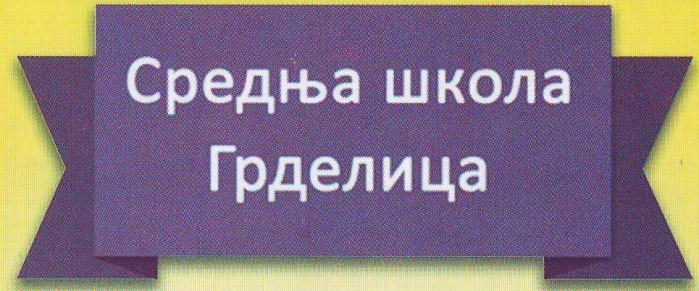 СРЕДЊА ШКОЛА у Грделици у школској 2023/2024. години у први разред уписује ученике у следеће образовне профиле: OБРАЗОВНИ ПРОФИЛИ КУВАРСтепен стручне спреме:  IIIБрој ученика : 15/9+6 дуалШифра профила:  JALE SK 3К08S    ТРГОВАЦСтепен стручне спреме:  IIIБрој ученика : 15Шифра профила:  JALE SK 3К06SТЕХНИЧАР ПЕЈЗАЖНЕ АРХИТЕКТУРЕСтепен стручне спреме:  IVБрој ученика: 30Шифра профила:  JALE SK 4B01S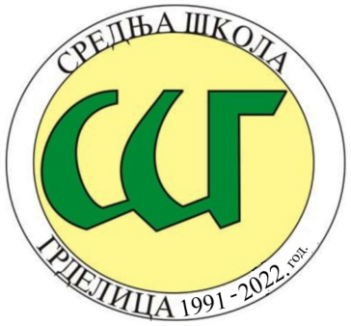 Адреса: 29. новембар б.б.                                 ГрделицаТелефон: 016/3426 – 161Веб сајт: www.grdelica.edu.rsМејл: srednjagrdelica@mts.rs